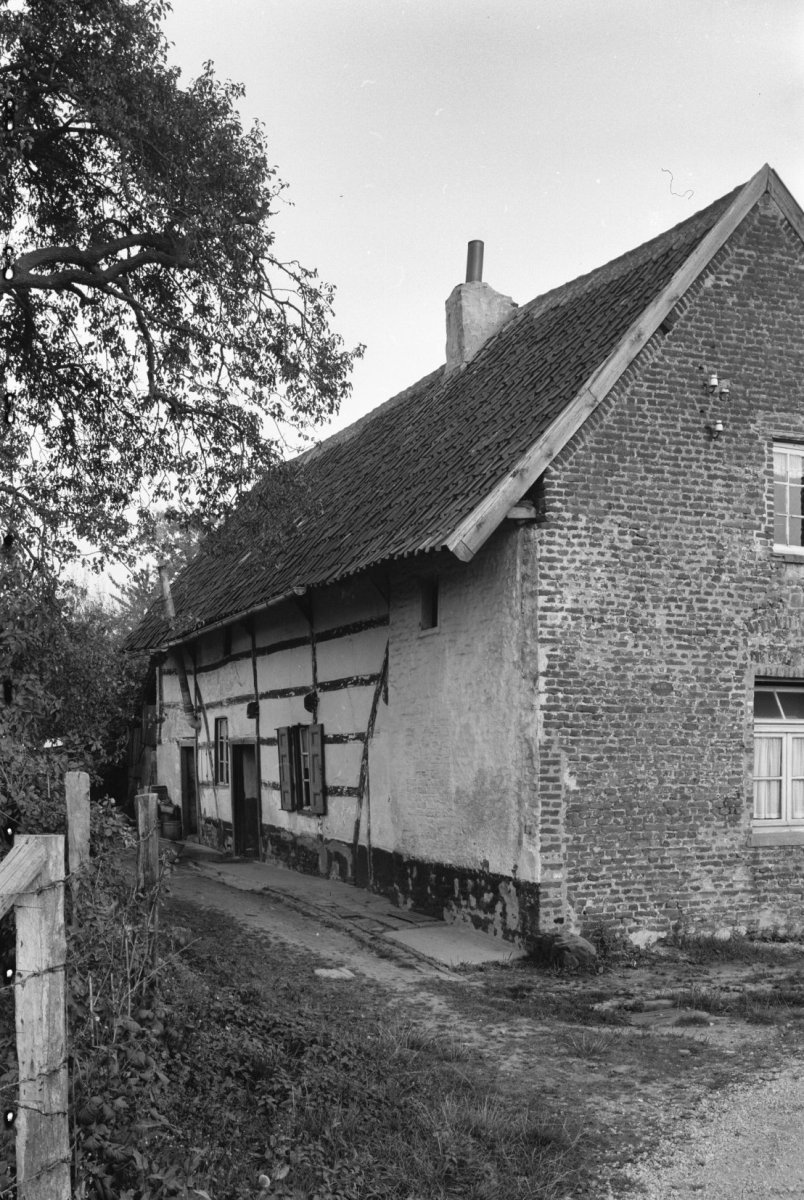 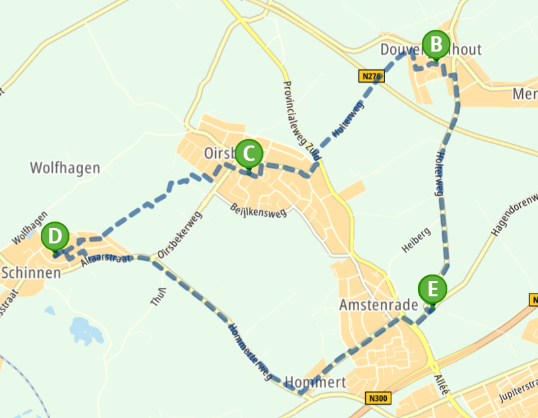 Vertrek in zuidwestelijke richtingGa rechtdoor de Hagendorenweg op (na 19 m) (Amstenrade)Ga na 20 m rechtsaf de Kemkensweg opGa rechtdoor de Holterweg op (na 400 m)Ga rechtdoor de Amstenraderweg op (na 1 km) (Merkelbeek)Ga na 400 m linksaf de Windmolenweg opGa na 70 m rechtsaf de Broensdel opGa na 90 m linksaf op de BroensdelU bent gearriveerd (Broensdel Merkelbeek) MerkelbeekGa rechtdoor de Broensdel op (na 80 m) (Merkelbeek)Ga na 80 m rechtsaf de Bovenderstraat opGa na 140 m linksaf de Kampgats opGa rechtdoor de Hulterweg op (na 350 m) (Oirsbeek)Ga na 0.7 km linksaf de Provincialeweg Zuid opGa na 80 m rechtsaf de Altaarstraat opGa rechtdoor de Dorpstraat op (na 140 m)Ga na 350 m linksaf de Schoolstraat opGa na 100 m rechtsaf de Verlengde Lindelaan opU bent gearriveerd (Verlengde Lindelaan Oirsbeek)OirsbeekGa rechtdoor de Verlengde Lindelaan op (na 40 m) (Oirsbeek)Ga rechtdoor de Lindelaan op (na 90 m)Ga na 90 m linksaf de Torenstraat opGa na 140 m rechtsaf de Populierenlaan opSla na 70 m linksafSla na 40 m rechtsafGa na 140 m rechtsaf de Pollackpaadje opGa na 350 m rechtsaf de Schinderpaadje op (Schinnen)Ga na 35 m linksaf de Schinderveldweg opGa na 400 m linksaf de Kennedylaan opGa na 13 m rechtsaf de Barbarastraat opGa na 175 m linksaf de Moutheuvellaan opGa na 20 m rechtsaf de Mgr. Savelbergstraat opGa na 120 m rechtsaf de Deken Packbierstraat opGa na 9 m linksaf de Mgr. Savelbergstraat opU bent gearriveerd (Mgr. Savelbergstraat Schinnen)Ga na 80 m rechtsaf de Deken Packbierstraat op (Schinnen)Ga na 80 m linksaf de Groenenborgstraat opGa na 120 m rechtsaf de Moutheuvellaan opGa na 70 m linksaf de Altaarstraat opGa rechtdoor de Hommerterweg op (na 0.6 km)Sla na 1 km linksafGa na 14 m rechtsaf de Hommerterweg opGa rechtdoor de Hommert op (na 300 m) (Amstenrade)Ga na 90 m schuin links de Hommerter Allee opGa na 450 m rechtsaf de De Gyselaar opGa na 14 m linksaf de Hommerter Allee opGa na 450 m rechtsaf de Hoofdstraat opSla na 9 m linksafGa na 16 m rechtsaf de Allee opGa na 90 m schuin links de Hagendorenweg opGa na 30 m linksaf op de HagendorenwegNa 150 m bent u gearriveerd (Hagendorenweg Amstenrade)Bie de Veldwachter, Hagendorenweg 10, 6436 CS, Amstenrade©Op pad in BeekdaelenWij zijn niet aansprakelijk voor eventuele schade, en/of verlies van/aan uw eigendommen zoals telefoons e.dLaat een recensie achter op onze website of facebookpagina, zo help je ons samen onze kwaliteit te verbeteren. www.tedoeninbeekdaelen.jouwweb.nlvisitbeekdaelen@outlook.comFacebook : @ Op pad in Beekdaelen / Instagram: @ OppadinbeekdaelenWandelroute ‘ De veldwachter’ 10 KM